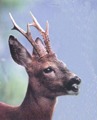 Kryteria oceny prawidłowości odstrzału sarn kozłówZa odnogę przyjmuje się odrost o długości:- powyżej 2 cm w pierwszym porożu- powyżej 3 cm w drugim i starszychZa selekcyjne uznaje się wszystkie szydlarze i myłkusy bez względu na wiekSarna kozioł łowny to osobnik w 5 porożu i starszy z porożem w formie regularnego szóstakaRodzaj odstrzałuPorożeOdstrzał prawidłowy „o”Odstrzał nieprawidłowy „x”Rodzaj odstrzałuPorożeopis form porożaopis form porożaselekcyjny – do 70 % ogólnej liczby kozłów zaplanowanych do odstrzału1guzikarze, szpicaki formy wyższeselekcyjny – do 70 % ogólnej liczby kozłów zaplanowanych do odstrzału2- 4do nieregularnego szóstaka włącznieformy wyższełowny – min 30 % ogólnej liczby kozłów zaplanowanych do odstrzału5 i starszebez względu na formę porożabrak